Экзаменационные вопросы  по дисциплине  «Факультетская хирургия, урология» лечебный факультет2023-2024  учебный год Модуль №1 « Факультетская хирургия»1.Отечественные хирургические школы, их роль в развитии хирургии.2.Принципы организации поликлинической помощи хирургическим больным.3.Лапароскопическая хирургия, как современный миниинвазивный  метод лечения.4. Определение понятия грыжи брюшной стенки. Предрасполагающие  и производящие  причины. Местные и общие факторы. Основные элементы грыжи.5. Понятие о скользящей грыже. Диагностика, особенности операции.6. Лечение грыж. Показания и противопоказания к операции. Предоперационная подготовка. Основные этапы операции.7. Ведение послеоперационного периода после операции по поводу грыжи. Местные и общие осложнения. Профилактика рецидивов.8. Осложнения грыж. Причины возникновения. Клиника, диагностика, лечение. Профилактика.9. Ущемленная грыжа. Определение. Механизмы ущемления. Виды ущемления. Симптомы, клиника, дифференциальная диагностика, лечение.10. Осложнения при насильственном вправлении ущемленной грыжи. Понятие о мнимом вправлении. Тактика при самопроизвольном вправлении ущемленной грыжи.11. Паховые грыжи. Классификация, анатомические данные. Клиника, дифференциальная диагностика, лечение. Осложнения во время операции. Профилактика.12. Врожденная паховая грыжа. Анатомические данные. Клиника, дифференциальная диагностика. Особенности хирургического лечения.13. Послеоперационные грыжи передней брюшной стенки. Причины возникновения. Общие и местные симптомы. Диагностика. Хирургические методы лечения. Причины рецидивов, их профилактика.14. Невправимая грыжа. Анатомические данные. Симптомы и распознавание. Дифференциальная диагностика. Лечение.15. Грыжа белой линии живота. Пупочная грыжа (анатомические данные, диагностика, методы операций). Осложнения во время и после грыжесечения.16. Косая паховая грыжа. Диагностика, методы операций. Осложнения до и после  операции. Профилактика.17. Прямая паховая грыжа. Диагностика. Методы операций. Осложнения до и после  операции. Профилактика.18. Бедренная грыжа. Клиника, диагностика, методы операций (Бассини, Руджи-Парлаветчо). Осложнения  во время и после операции. Профилактика.19. Лечение ущемленных грыж (особенности оперативной техники, определение жизнеспособности ущемленного органа, показания к резекции кишки).20. Острые  заболевания органов брюшной полости. Общие и местные симптомы.21. Острый аппендицит. Классификация, этиология, патогенез, клиника, дифференциальный диагноз.22. Клиническая картина острого аппендицита в зависимости от расположения червеобразного отростка. Диагностика, дифференциальная диагностика.23. Особенности течения острого аппендицита у детей.24. Особенности течения острого аппендицита у стариков.25. Особенности течения острого аппендицита у беременных.26. Аппендикулярный инфильтрат. Определение. Клиника, диагностика. Исходы. Лечение. Показания к операции. Объем оперативного вмешательства в зависимости от стадии процесса.27. Лечение острого аппендицита (оперативная техника, подготовка больного к операции, ведение послеоперационного периода).28. Осложнения острого аппендицита. Клиника, диагностика, лечение.29. Хронический аппендицит. Клиника, диагностика, лечение.30. Ранние осложнения после аппендэктомии. Клиника, методы диагностики, лечение.31. Абсцесс Дугласова пространства. Причины, симптомы и течение. Объем оперативного вмешательства. Методы диагностики. Показания к операции.32. Каллезная и пенетрирующая язва желудка и 12-перстной кишки. Клиника, диагностика, особенности оперативного лечения.33. Предоперационная подготовка и ведение послеоперационного периода у больных с заболеваниями желудка (язвенное кровотечение, стеноз выходного отдела желудка).34. Стеноз привратника и 12-перстной кишки. Этиология, стадии, клиника, диагностика, Показания к операции,   хирургическое лечение.35. Патогенез изменений органов и систем при декомпенсированном стенозе желудка. Возможности предоперационной коррекции..36. Прободная язва желудка и 12-перстной кишки. Клиника, диагностика, дифференциальная диагностика, лечение.37. Малигнизация язвы желудка. Причины, особенности клинического течения, диагностика, особенности хирургического лечения.38. Гастро - дуоденальные кровотечения язвенной этиологии. Дифференциальный диагноз. Методы исследования, выбор метода лечения.39. Не язвенные кровотечения из пищевода и желудка (этиология, хирургическая тактика).40. Формы атипичного течения прободной язвы желудка и 12-перстной кишки. 41. Острый холецистит. Этиология, патогенез, классификация, диагностика, лечение.42. Хронический калькулезный холецистит. Этиология, патогенез, клиника, лечение. Виды операций.43. Хирургическая тактика при остром холецистите. Виды операций.44. Современные методы лечения желчнокаменной болезни.45. Механическая желтуха. Клиника, дифференциальная диагностика, лечение.46. Холангиты. Классификация, клиника, диагностика, лечение.47. Острый панкреатит. Классификация, этиология, патогенез, клиника, диагностика, лечение.48. Острый панкреатит. Осложнения: формирование абсцессов, панкреатический свищ, ложная киста, перитонит. Клиника, диагностика, лечение.49. Основные принципы консервативного лечения острого панкреатита.50. Показания к оперативному лечению при остром панкреатите. Варианты операций.51. Клиника резидуального  холедохолитиаза. Диагностика, методы лечения.52. Определение понятия постхолецистэктомический синдром. Причины, диагностика.53. Абсцессы печени. Причины, клиника, диагностика, лечение.54. Рак печени. Клиника, причины, диагностика, лечение.55. Эхинококк, альвеоккоз печени. Клиника, диагностика, лечение.56. Классификация, клиника, диагностика портальной гипертензии. Принципы хирургического лечения.57. Рак поджелудочной железы. Клиника, диагностика, методы лечения.58. Кисты поджелудочной железы. Классификация, диагностика, методы хирургического лечения.59. Хронический панкреатит. Классификация, клиника, диагностика, методы хирургического лечения.60. Классификация, этиология, патогенез кишечной непроходимости.61. Динамическая кишечная непроходимость. Этиология, патогенез, клиника, диагностика, лечение.62. Механическая кишечная непроходимость. Этиология, патогенез, клиника, лечение.63. Инвагинация, ее виды. Причины, патогенез, клиника, диагностика, лечение.64. Спаечная болезнь. Причины, клиника, лечение, профилактика.65. Дифференциальная диагностика динамической и механической непроходимости. Хирургическая тактика при этих видах кишечной непроходимости.66. Рентгенодиагностика острой кишечной непроходимости.67. Заворот кишечника. Патогенез, клиника, диагностика, лечение.68. Особенности диагностики и хирургического лечения опухолевой толстокишечной непроходимости.69. Острый гнойный разлитой перитонит. Причины, патогенез, клиника, современные методы лечения.70. Перитониты. Анатомо-физиологические сведения о брюшине. Современная классификация Фазы клинического течения перитонита.71. Местный перитонит. Этиология, клиника, диагностика, лечение.72. Поддиафрагмальный абсцесс. Этиология, патогенез, диагностика, лечение.73. Основные принципы  оперативного лечения разлитых перитонитов.74. Методы детоксикации при разлитых перитонитах.75. Геморрой. Этиология,  патогенез, клиника, диагностика, лечение.76. Осложнения геморроя. Клиника, диагностика. Выбор метода лечения.77. Трещины заднего прохода. Причины возникновения. Клиника, диагностика, лечение.78. Парапроктит. Классификация, клиника, диагностика, методы хирургического лечения.79. Выпадение прямой кишки. Классификация, этиология, патогенез, клиника, диагностика. Методы оперативного лечения.80. Полипы прямой кишки. Причины возникновения. Клиника, диагностика, лечение.81. Свищи прямой кишки. Классификация, клиника, диагностика, лечение.82. Эпителиальные копчиковые ходы. Этиология, клиника, диагностика, лечение.83. Травматические повреждения паренхиматозных органов живота. Клиника, диагностика, лечение.84. Травматические повреждения полых органов живота. Клиника, диагностика, особенности лечения.85. Амбулаторная хирургия.  Понятия о ЦАХ (центр  амбулаторной хирургии).86. Диспансеризация  хирургических больных.87.  Понятие  о бережливой поликлинике.Модуля № 2  «Урология».1.Отечественные урологические школы, их роль в развитии урологии.2.Принципы организации поликлинической помощи урологическим больным.3.Лапароскопическая и эндоскопическая урология, как современный малоинвазивный  метод лечения.4.Почечная ангиография в диагностике заболеваний почек. Показания.5.Урологический диагностический инструментарий (особенности, устройство, стерилизация)6.Катеризация мочевого пузыря. Показания ,техника выполнения.7.Расстройства мочеиспускания. Виды. 8.Эпицистостомия. Показания. Техника выполнения.9.Полиурия. Поллакиурия. Клиническая характеристика симптома.10.Разновидности экскреторной урографии.11.Почечные боли, их характеристика, причины, патогенез. Диагностика.12. Блокада по Лорин-Эпштейну. Техника выполнения. Показания.13. Проба Зимницкого. Клиническая ценность. Интерпретация данных.14.Расстройства мочеиспускания. Разновидности. Клиническая интерпретация.15.Катеризация мочевого пузыря. Особенности техники. Показания.16.Причины возникновения почечной колики.17.Хромоцистоскопия. Клиническая ценность метода. Показания.18.Экскреторная урография. Техника выполнения. Клиническая интерпретация.19.Методы исследования раздельной функции почек. Клиническая ценность.20.Уретроскопия. Показания и противопоказания к применению.21.Цистоскопия. Техника выполнения. Показания и противопоказания.22.ОПН. Современные аспекты лечения (консервативные, гемодиализ).23.Острый пиелонефрит. (этиология, патогенез, клиника).24.Хронический цистит. Этиология, патогенез, диагностика, лечение.25.Аденома  предстательной железы. Клиника. Диагностика, методы лечения.26.Острый пиелонефрит. Причины, особенности течения в детском возрасте.27.Аденома предстательной железы. Дифференциальный диагноз.28.ОПН. Методы внепочечного очищения крови.29.Импотенция. Причины, диагностика, виды лечения.30.Мочекаменная болезнь. Основные принципы лечения больных. Показания к хирургическому лечению.31.Мочекаменная болезнь и беременность. Современные аспекты в диагностике и лечении.32.Хронический пиелонефрит. Методы диагностики. Принципы лечения.33.Камни мочевого пузыря. Причины. Клиника. Диагностика. Принципы лечения.34.Изотопные методы в диагностике урологических заболеваний.35.Осложнённые формы острого пиелонефрита. Особенности клинического проявления, лечение.Составитель  зав. кафедрой хирургии с курсом урологии    д.м.н.             Н.П.   Володченко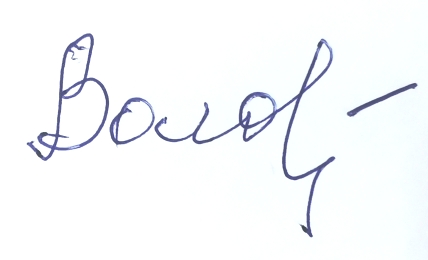 